  ПОЛОЖЕНИЕо проведении XII межмуниципального игрового этнографического фестиваля «Волжские забавы» Общие положенияНастоящее положение определяет порядок проведения в 2019 году XII межмуниципального игрового этнографического фестиваля «Волжские забавы»;Основные цели и задачи фестиваля: Приобщение к традиционным духовным и гражданско-патриотическим ценностям;Сохранение игровых традиций населения  Самарской области;Воспитание патриотических чувств через обучение детей играм и забавам прошлого;Приобщение детей и подростков к культурному наследию и творчеству жителей родного края;Формирование устойчивого интереса населения к национальной культуре, повышение культурного уровня современного общества; Поиск и поддержка самобытных авторов, исполнителей и коллективов в области этнической музыки, а также различных направлений сценического, изобразительного и декоративно-прикладного искусства;Поддержка развития национальных ремесел и народных промыслов.II. Организаторы фестиваля:Организаторами фестиваля являются:Администрация муниципального района Волжский Самарской области;Управление культуры и молодежной политики Администрации Волжского района;МБУК «Историко-краеведческий музей муниципального района Волжский Самарской области им. А. В. Юшкина.Социальными партнерами по проведению фестиваля являются:Управление по развитию физкультуры, спорта, туризма  и отдыха Администрации Волжского района;Администрация сельского поселения Дубовый Умет;МБУК КДЦ «Тандем» с. Дубовый Умет;МБУК «Межпоселенческая библиотека Волжского района»;Культурный Центр "СВЕТЛИЦА"Оргкомитет осуществляет:Подготовку и проведение фестиваля;Утверждает программу и план фестиваля;Утверждает состав жюри; Оргкомитет фестиваля имеет право включать в программу дополнительные мероприятия, изменять сроки их проведения или отменять мероприятия. В случае изменения сроков проведения или отмены мероприятий Оргкомитет оповещает об этом участников фестиваля.Порядок и условия проведения фестиваляФестиваль проводится «14 » сентября 2019 года в селе  Дубовый Умет Волжского района Самарской области. Начало в 11:00.Участники фестиваляУчастниками фестиваля могут быть учащиеся образовательных учреждений, воспитанники учреждений культуры и участники художественной самодеятельности Самарской области. Количество участников от каждой делегации не ограничено.В составе детских коллективов допускается участие взрослых участников, если это обусловлено спецификой сценического выступления.Заявки на участие в фестивале необходимо предоставить в адрес оргкомитета до «10»  сентября 2019 г. (Приложение №1) Адрес оргкомитета: 443530, Самарская область, Волжский район, с. Дубовый Умет, ул. Советская, д.124, тел.  тел. сот. 8-917-947-42-57,  8-927-701-79-50,8-917-163-71-37 Адрес электронной почты: el_a_ch@mail.ru, museidubymet@mail.ruКонкурсная программа фестиваля.Конкурс представлений традиционных народных обрядов и праздников  «Скоморошина»;Конкурс народных игр и забав «Яранка игровая»;Конкурс «Ярмарка веселая»;Конкурс краеведческих сказок собственного сочинения;Конкурс театрализованных представлений «Подгорские сказки» (Игорь Муханов «Сказы и байки Жигулей»); Конкурс «Самая оригинальная осенняя скульптура»;Конкурс «Самый оригинальный осенний букет»;Конкурс «Традиционные угощения»; Турнир по игре «Городки»Конкурс «Коса – девичья краса»;Конкурс «Дефиле народных костюмов»;Конкурс варенья «Мое любимое варенье»Конкурс пряников и печенья «Сладость в радость»;Конкурс караваев и курников «Эх, румяный каравай!»;Конкурс скульптур из сена «Сено-солома».Условия проведения конкурсовКонкурс представлений традиционных народных обрядов и праздников «Скоморошина». Участники конкурса в течение 10-15 минут  представляют обряд, праздничное гуляние и т.д.,  бытовавшие в населенных пунктах Самарской области.Критерии оценкиНаличие сценария в печатном и электронном виде (на диске), который предоставляется жюри до начала фестиваля - 5 баллов; В сценарии должны быть ссылки на источники информации или информаторов (тех, кто рассказал о его проведении в селе или поселке) - 3 балла;Логичность, стройность, законченность выступления - 3 балла;Сценическое искусство - 3 балла;Разнообразие и качество костюмов - 3 балла;Оформление: декорации, музыкальное сопровождение и т.д. - 3 балла;Дополнительный балл жюри - 2 балла.Конкурс народных  игр и забав «Яранка игровая».Участники представляют одну игру или забаву, бытовавшую в населенных пунктах Самарской области. Каждой команде будет предоставлено игровое место «Игровая полянка», которое команда должна будет оформить в соответствии с особенностями местности, которую они представляют. Команда должна играть и показывать правила игры  в течение 3 часов. Игра может быть как спокойной, так и подвижной, массовой и для одного-двух участников. Главное условие – вовлечение в игру гостей фестиваля. Описание игр в печатном и электронном варианте предоставляются жюри (история, правила игры или забавы, поисковый, краеведческий элементы (где, когда, у кого записаны правила игры).Критерии оценкиОписание игры в печатном и электронном виде (на диске), который передается жюри до начала фестиваля – 5 балловИгровой реквизит - 2 балла;Качество проведения игры-забавы - 5 баллов;Количество привлеченных игроков - 3 балла.Конкурс «Ярмарка веселая!»Участники театрализовано представляют осеннюю сельскую ярмарку с ее особым колоритом, ширью, удалью, используя заклички, веселые шутки, прибаутки и т.д.Критерии оценки:Красочность и адресность оформления выставки – 2 балла;Разнообразие представленных товаров, экспонатов - 5 баллов;Умение рассказать о каждом товаре, экспонате – 2 балла;Активность в привлечении покупателей – 3 балла;Количество привлеченных покупателей – 3 балла.Конкурс краеведческих сказок собственного сочинения «Осень – пора сказок»Участники:    
   - В конкурсе могут принять участие дети в возрасте от 5 до 16 лет;
   - Допускается помощь родителей.
           На конкурс принимаются творческие работы, выполненные самостоятельно и не нарушающие ничьих авторских прав. Представляя работу на конкурс, авторы автоматически дают согласие на использование присланного материала в некоммерческих целях (размещение в Интернете, в печатных изданиях, на выставочных стендах с указанием фамилии автора).Объем работы не должен превышать - 1 авторский лист (16 страниц печатного текста на листе формата А 4, размер шрифта – 12, Times New Roman, Microsoft Office Word).Сказки в электронном виде присылаются не позднее 10 сентября 2019 г. в адрес оргкомитета.В распечатанном виде сдаются при регистрации в день фестиваля.Критерии оценкиНаличие текста в печатном и электронном виде, который предоставляется жюри - 2 балла;Оформление – 2 балла; Оригинальность сюжета – 3 балла;Воображение и творческий подход – 3 балла; Многообразие использованного словарного запаса – 2 балла;Стиль – 3 балла;Грамотность – 2 балла; Логика, последовательность повествования – 3 балла.Номинации:Самая мудрая сказка;Самая добрая сказка;Лучшая семейная сказка;Сказка-комикс (сказка в картинках);Самая грамотная сказка;Лучшая сказка в стихах;Самая волшебная сказка;Лучшее художественное оформление сказки.Конкурс  театрализованных представлений  «Подгорские сказки» (По произведениям Игоря Муханова «Сказы и байки Жигулей») Участники конкурса демонстрируют  театрализованное представление одной  из сказок Игоря Муханова: «Настя и витязь Борислав»«Три подарка» «Сомы глубокого омута»«Ночной разговор»«Шальдана»«Расщелина в скале»«Синий чаёк»«Хитрый Софрон» и другиеВремя представления: 10-15 минутУчастники:    
   - В конкурсе могут принять участие дети в возрасте от 5 до 16 лет;
   - Допускается помощь родителей.Критерии оценки:Сценическое искусство - 5 баллов;Творческий подход – 2 балла;Разнообразие и качество костюмов - 5 баллов;Оформление: декорации, музыкальное сопровождение и т. д. - 3 балла;Дополнительный бал жюри - 2 балла.Конкурс «Самая оригинальная осенняя скульптура»:Участники представляют поделки, скульптуры из овощей, фруктов и любого другого природного материала. К каждой работе следует приложить информацию: название работы, автор и его возраст, руководитель и контакты руководителя. Критерии оценки:Красочность и адресность оформления - 2 балла;Разнообразие используемых материалов (овощей, фруктов и др.) - 5 баллов;Оригинальное дизайнерское выполнение  – 3 балла;Аккуратность выполнения  – 1 балл.Конкурс «Самый оригинальный осенний букет»:Участники представляют букеты из осенней растительности (цветы, листья, злаковые и др.). К каждой работе следует приложить информацию: название работы, автор и его возраст, руководитель и контакты руководителя. Критерии оценки:Красочность и адресность оформления - 2 балла;Разнообразие используемых материалов (цветы, листья, злаковые и др.) - 5 баллов;Оригинальное дизайнерское выполнение – 3 балла;Аккуратность выполнения – 1 балл.Конкурс «Традиционные угощения»:Каждый участник выставляет традиционное или национальное блюдо, приготовленное своими руками. Каждое блюдо должно иметь этикетку с указанием названия и ингредиентов, необходимых для его приготовления.Критерии оценки:Презентация блюда: новизна, внешний вид, вкус, эстетичность, стиль – 4 балла;Композиция (состав): гармония цвета и вкуса, художественное исполнение (украшения должны быть из натуральных продуктов, цвета – естественными) – 5 баллов;Дополнительные баллы могут быть присуждены за выдающуюся демонстрацию кулинарного мастерства – 2 балла.Турнир по игре «Городки»:Проводится личный турнир в «Городки». В турнире участвуют одиночные игроки от команд-участников и гостей фестиваля «Волжские забавы».Участники соревнований обязаны:знать и выполнять правила игры;вести себя в духе честного соперничества;быть вежливыми и тактичными по отношению к судьям и соперникам;избегать действий, направленных на задержку игры и действий, которые могут быть расценены как таковые;во время игры не производить никаких действий, мешающих сопернику.Конкурс «Коса-девичья краса»Участницами конкурса могут быть девочки и девушки от 5 до 25 лет. Косы измеряются по длине и толщине в заплетенном виде от начала плетения до кончика волос.  Коса должна  быть заплетена  в традиционном стиле.         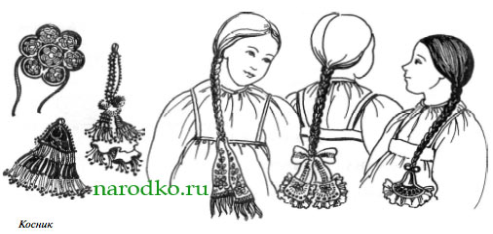 Поощряются традиционные оформления косы (ленты, банты, накосники).Критерии оценки:Длина косы Толщина косыКрасочность традиционного оформления (ленты, банты, накосники).11. Конкурс «Дефиле народных костюмов»;Участниками конкурса могут быть парни и девушки, которые представляют   местные народные костюмы.  Каждый участник в обязательном порядке должен предоставить описание своего костюма,  а также исходный материал, по которому был изготовлен этот костюм (фотография костюма, описание, найденное в литературе). Без  этих пунктов костюм снимается с конкурса. Костюмы должны быть сшиты специально для конкурса, выдерживая все правила русского народного костюма,   костюмы, изготовленные ДК и сценические костюмы в конкурсе  участие не принимают. Время демонстрации коллекции на сцене 2-5 минут. Каждый участник может представить не более 5 костюмов.Критерии оценки:гармоничность, оригинальность и яркость художественного образа - 3 балла;сохранение традиций русского костюма - 5 баллов;артистичность представления костюма - 2  балла;краткий рассказ о своем костюме - 4 балла.Конкурс варенья «Мое любимое варенье»Участниками конкурса могут быть, как взрослые, так и дети. Для участия в конкурсе необходимо предоставить  рецепт домашнего варенья и его образец для дегустации. Возможна продажа варенья.  Критерии оценки:Конкурс оценивается в двух номинациях:традиционное варенье - варенье, изготовленное по старинным  рецептам и традициям;авторское варенье - варенье, приготовленное по собственному рецепту, с необычным сочетание ингредиентов, использованием экзотических ягод и  фруктов.Наличие рецепта  - 3 балла;Новизна (традиционность)  используемых ингредиентов -3 баллаВкусовые качества варенья - 5 баллов;Внешний вид варенья – 4 балла;Предоставление информации о варенье (соблюдение традиций варки, особенности варки данного варенья,  советы  и секреты по приготовлению,  полезные свойства  и т.д.) – 4 балла;Конкурс пряников и печенья «Сладость в радость»Для участия в конкурсе   участники готовят домашнее печенья или пряники. (Печенье — небольшое кондитерское изделие, выпеченное из теста. К тесту для печенья иногда добавляют различные зёрна; печенье обычно формуют в виде кружков, квадратов, звёздочек, трубочек; иногда печенье делают с начинкой (шоколадом, изюмом, сгущённым молоком, кремом) или помещают начинку между двумя печеньями). Каждый участник  также должен представить свое кондитерское изделие (рассказ, песня, стих и т.д.)Критерии оценки:Презентация кондитерского изделия – 5 баллов; Внешний вид, вкусовые качества, аромат кондитерского изделия – 4 балла;Дополнительные баллы могут быть присуждены за выдающуюся демонстрацию кулинарного мастерства – 2 балла.Конкурс караваев и курников «Эх, румяный каравай!»Для участия в конкурсе участники готовят домашнюю выпечку: караваи и курники. Каждый участник  также должен представить свое изделие (рассказ, песня, стих и т.д.)Критерии оценки:Презентация изделия – 5 баллов; Внешний вид, вкусовые качества, оформление кулинрарного изделия – 4 балла;Дополнительные баллы могут быть присуждены за выдающуюся демонстрацию кулинарного мастерства – 2 балла.15 Конкурс скульптуры из сена «Сено-солома»:Участники представляют поделки, скульптуры из сена, соломы, травы. К каждой работе следует приложить информацию: название работы, автор и его возраст, руководитель детского творческого объединения. Критерии оценки:Красочность и зрелищность оформления - 2 балла;Сложность исполнения и размер скульптуры - 5 баллов;Оригинальное дизайнерское выполнение  – 3 балла;Аккуратность выполнения  – 1 балл.Дополнительные площадки фестиваля«Город мастеров»Каждый участник выставляет работы, сделанные собственными руками, и проводит мастер-класс по технике изготовления какой-либо из своих работ.«Волшебное лукошко»Увлекательные мастер-классы по различным направлениям ремесленного и декоративно-прикладного творчества, которые проводят  дети в возрасте от 7 до 18 лет.Выставка-продажа  декоративно-прикладного искусстваУчастники выставки представляют произведения декоративно-прикладного творчества, продумывают возможности их экспонирования на открытой площадке, по возможности привозят выставочное оборудование для размещения работ. К каждой работе следует приложить информацию: название работы, автор и его возраст, руководитель и контакты руководителя. Для гостей и участников фестиваля будут работать развлекательные площадки:Игровая площадка «Яранка игровая» (ходули, стрельба из лука, калечина-малечина, скакалки и т. д.) Экскурсионные программы в Историко-краеведческом музее муниципального района Волжский;Экскурсионная программа «Умет на степной дороге».Площадка «Поляна сказок» - Межпоселенческая библиотека района Волжский;Катание на лошадях;Продажа осенней сельхозпродукции и многое другое.Предоставление оборудованияДля размещения необходимых выставочных материалов, материалов для мастер-классов, презентационных материалов и др., участникам фестиваля предоставляются следующие оборудование под залог денежных средств:Стол – 1000 руб.Стул – 400 руб.Денежные средства возвращаются участникам после окончания фестиваля и сдачи оборудования.ФинансированиеФинансирование фестиваля осуществляется - за счет средств программы «Развитие культуры Муниципального района Волжский Самарской области на 2017-2019 гг.»;- за счет привлечения внебюджетных источников, средств спонсоров и благотворителей.Финансирование участников осуществляется за счет командирующих организаций.Заявки на участие направлять в Историко-краеведческий музей Волжского района: Тел. 8-917-947-42-57, 8-927-701-79-50, 8-917-163-71-37 Эл. Почта:  museidubymet@mail.ruКонтактные лица:Гундорина Елена Александровна – директор  МБУК «Историко-краеведческий музей муниципального района Волжский Самарской области им. А. В. Юшкина» – 8 – 917 – 947 – 42 – 57, 8-927-701-79-50Кутовая  Евгения  Алексеевна –  делопроизводитель   МБУК  «Историко-краеведческий музей  муниципального  района  Волжский  Самарской  области им. А. В. Юшкина» – сот.: 8-917-163-71-37